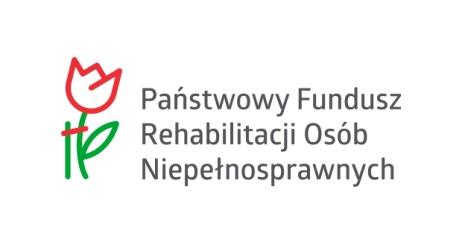 Program finansowany ze środków PFRONWypełnia Realizator programuWNIOSEK „M-II” o dofinansowanie ze środków PFRON w ramach pilotażowego programu „Aktywny samorząd” Moduł II – pomoc w uzyskaniu wykształcenia na poziomie wyższym – Część AWe wniosku należy wypełnić wszystkie pola i rubryki, ewentualnie wpisać ”nie dotyczy”. W przypadku, gdy w formularzu wniosku przewidziano zbyt mało miejsca, należy w odpowiedniej rubryce wpisać „W załączeniu – załącznik nr ..”, czytelnie i jednoznacznie przypisując numery załączników do rubryk formularza, których dotyczą. Załączniki powinny zostać sporządzone w układzie przewidzianym dla odpowiednich rubryk formularza. 1.	Informacje o Wnioskodawcy – należy wypełnić wszystkie pola 2. Informacje o korzystaniu ze środków PFRON3. Specyfikacja przedmiotu dofinansowania       				          Wnioskodawca pobiera naukę równocześnie w ramach kilku, poniżej wymienionych, form kształcenia lub pobiera naukę na kilku kierunkach danej formy kształcenia:        TAK              NIE    Jeśli „TAK”, poniższą Tabelę należy skopiować i wypełnić dla każdej szkoły (kierunku nauki) oddzielnie.4. Wnioskowana kwota dofinansowania (na półrocze/semestr)  *  tj. ze środków pochodzących z budżetu państwa, z budżetów jednostek samorządu terytorialnego, ze środków własnych szkół i uczelni oraz z funduszy strukturalnych lub pracodawcy, należy podać kwotę i źródło dofinansowania** należy wpisać kierunek studiów/naukiUzasadnienie zwiększenia dofinansowania……………………………………………………………………………….................................……………………………………………………………………………………………………………………………………………………………….……..……………………………………………………………………………………………………………………………………………………………………………………………………………………………………………………………………………………………………...5. Informacje uzupełniające                                                                                                Oświadczam, że:o wnioskowane w ramach niniejszego wniosku dofinansowanie ze środków PFRON, ubiegam się i będę ubiegał(a) się w danym roku wyłącznie za pośrednictwem samorządu powiatowego w Tomaszowie Lubelskim  tak  -  nie,informacje podane we wniosku i załącznikach są zgodne z prawdą oraz przyjmuję do wiadomości, że podanie informacji niezgodnych z prawdą, eliminuje wniosek z dalszego rozpatrywania,zapoznałam(em) się z zasadami udzielania pomocy w ramach pilotażowego programu „Aktywny samorząd”, które przyjmuję do wiadomości i stosowania oraz przyjęłam(em) do wiadomości, że tekst programu jest dostępny pod adresem: www.pfron.org.pl, a także: www.pcpr-tomaszow.pl,przyjmuję do wiadomości i stosowania, iż złożenie niniejszego wniosku o dofinansowanie nie gwarantuje uzyskania pomocy w ramach realizacji programu oraz, że warunkiem zawarcia umowy dofinansowania jest spełnianie warunków uczestnictwa określonych w programie także w dniu podpisania umowy,          przyjmuję do wiadomości i stosowania, że ewentualne wyjaśnienia, uzupełnienia zapisów lub brakujących załączników do wniosku należy dostarczyć niezwłocznie, w terminie wyznaczonym przez realizatora programu oraz, że prawidłowo zaadresowana korespondencja, która pomimo dwukrotnego awizowania nie zostanie odebrana, uznawana będzie za doręczoną, 	   w ciągu ostatnich 3 lat byłem(am) stroną umowy dofinansowania ze środków PFRON, która została rozwiązana z przyczyn leżących po mojej stronie:  tak -  nie, przyjmuję do wiadomości i stosowania, iż w przypadku przyznanego dofinansowania, przelanie środków finansowych może nastąpić na rachunek bankowy wnioskodawcy lub też na rachunek bankowy uczelni/szkoły, na podstawie przedstawionej i podpisanej przez wnioskodawcę faktury VAT.Wnioskodawca nie mogący pisać, lecz mogący czytać, zamiast podpisu może uczynić na dokumencie tuszowy odcisk palca, a obok tego odcisku inna osoba wypisze jej imię i nazwisko umieszczając swój podpis; zamiast wnioskodawcy może także podpisać się inna osoba, z tym że jej podpis musi być poświadczony przez notariusza lub wójta (burmistrza, prezydenta miasta), starostę lub marszałka województwa z zaznaczeniem, że podpis został złożony na życzenie nie mogącego pisać, lecz mogącego czytać.6. Załączniki: wymagane do wniosku oraz dodatkowe CZĘŚĆ B WNIOSKU O DOFINANSOWANIE - WYPEŁNIA REALIZATOR PROGRAMU                            DANE PERSONALNE WNIOSKODAWCYDANE PERSONALNE WNIOSKODAWCY Imię.....................................................Nazwisko....................................................... Data urodzenia ..................................r. Dowód osobisty seria ........................ numer ............................... wydany w dniu...............................................................r.   przez.......................................................................................................... ważny do dnia .....................................................r.   PESEL                              Stan cywilny:  wolna/y     zamężna/żonaty     Gospodarstwo domowe Wnioskodawcy:                samodzielne (osoba samotna)    wspólne Imię.....................................................Nazwisko....................................................... Data urodzenia ..................................r. Dowód osobisty seria ........................ numer ............................... wydany w dniu...............................................................r.   przez.......................................................................................................... ważny do dnia .....................................................r.   PESEL                              Stan cywilny:  wolna/y     zamężna/żonaty     Gospodarstwo domowe Wnioskodawcy:                samodzielne (osoba samotna)    wspólneMIEJSCE ZAMIESZKANIA (ADRES) - pobyt stały
 Kod pocztowy   -    .....................................................                                                                                                                                (poczta) Miejscowość ...................................................................................... Ulica .................................................................................................. Nr domu .................. nr lok. ...............  miasto do 5 tys. miesz.  miasto powyżej 5 tys. miesz.   wieś                      ADRES ZAMELDOWANIA (należy wpisać, gdy jest inny niż adres zamieszkania)Adres korespondencyjny (jeśli jest inny od adresu zamieszkania): Numer telefonu: .................................................................STAN PRAWNY DOT. NIEPEŁNOSPRAWNOŚCISTAN PRAWNY DOT. NIEPEŁNOSPRAWNOŚCISTAN PRAWNY DOT. NIEPEŁNOSPRAWNOŚCISTAN PRAWNY DOT. NIEPEŁNOSPRAWNOŚCISTAN PRAWNY DOT. NIEPEŁNOSPRAWNOŚCISTAN PRAWNY DOT. NIEPEŁNOSPRAWNOŚCISTAN PRAWNY DOT. NIEPEŁNOSPRAWNOŚCISTAN PRAWNY DOT. NIEPEŁNOSPRAWNOŚCI całkowita niezdolność do pracy i do samodzielnej egzystencji lub całkowita niezdolność do samodzielnej egzystencji całkowita niezdolność do pracy częściowa niezdolność do pracy całkowita niezdolność do pracy i do samodzielnej egzystencji lub całkowita niezdolność do samodzielnej egzystencji całkowita niezdolność do pracy częściowa niezdolność do pracy całkowita niezdolność do pracy i do samodzielnej egzystencji lub całkowita niezdolność do samodzielnej egzystencji całkowita niezdolność do pracy częściowa niezdolność do pracy całkowita niezdolność do pracy i do samodzielnej egzystencji lub całkowita niezdolność do samodzielnej egzystencji całkowita niezdolność do pracy częściowa niezdolność do pracy znaczny stopień     umiarkowany stopień  lekki stopień     znaczny stopień     umiarkowany stopień  lekki stopień     I grupa inwalidzka II grupa inwalidzka III grupa inwalidzka I grupa inwalidzka II grupa inwalidzka III grupa inwalidzkaOrzeczenie dot. niepełnosprawności ważne jest:   okresowo do dnia: .......................................................   bezterminowoOrzeczenie dot. niepełnosprawności ważne jest:   okresowo do dnia: .......................................................   bezterminowoOrzeczenie dot. niepełnosprawności ważne jest:   okresowo do dnia: .......................................................   bezterminowoOrzeczenie dot. niepełnosprawności ważne jest:   okresowo do dnia: .......................................................   bezterminowoOrzeczenie dot. niepełnosprawności ważne jest:   okresowo do dnia: .......................................................   bezterminowoOrzeczenie dot. niepełnosprawności ważne jest:   okresowo do dnia: .......................................................   bezterminowoOrzeczenie dot. niepełnosprawności ważne jest:   okresowo do dnia: .......................................................   bezterminowoOrzeczenie dot. niepełnosprawności ważne jest:   okresowo do dnia: .......................................................   bezterminowoRODZAJ NIEPEŁNOSPRAWNOŚCI RODZAJ NIEPEŁNOSPRAWNOŚCI RODZAJ NIEPEŁNOSPRAWNOŚCI RODZAJ NIEPEŁNOSPRAWNOŚCI RODZAJ NIEPEŁNOSPRAWNOŚCI RODZAJ NIEPEŁNOSPRAWNOŚCI RODZAJ NIEPEŁNOSPRAWNOŚCI RODZAJ NIEPEŁNOSPRAWNOŚCI  05-R – dysfunkcja narząd ruchu , w zakresie: obu kończyn dolnych        jednej kończyny dolnej         obu kończyn górnych       jednej kończony górnej  innym      wnioskodawca nie porusza się przy pomocy wózka inwalidzkiego wnioskodawca porusza się samodzielnie przy pomocy wózka inwalidzkiego wnioskodawca porusza się niesamodzielnie przy pomocy wózka inwalidzkiego 05-R – dysfunkcja narząd ruchu , w zakresie: obu kończyn dolnych        jednej kończyny dolnej         obu kończyn górnych       jednej kończony górnej  innym      wnioskodawca nie porusza się przy pomocy wózka inwalidzkiego wnioskodawca porusza się samodzielnie przy pomocy wózka inwalidzkiego wnioskodawca porusza się niesamodzielnie przy pomocy wózka inwalidzkiego 05-R – dysfunkcja narząd ruchu , w zakresie: obu kończyn dolnych        jednej kończyny dolnej         obu kończyn górnych       jednej kończony górnej  innym      wnioskodawca nie porusza się przy pomocy wózka inwalidzkiego wnioskodawca porusza się samodzielnie przy pomocy wózka inwalidzkiego wnioskodawca porusza się niesamodzielnie przy pomocy wózka inwalidzkiego 04-O – dysfunkcja narządu wzroku osoba niewidoma          osoba głuchoniewidoma   04-O – dysfunkcja narządu wzroku osoba niewidoma          osoba głuchoniewidoma   04-O – dysfunkcja narządu wzroku osoba niewidoma          osoba głuchoniewidoma   04-O – dysfunkcja narządu wzroku osoba niewidoma          osoba głuchoniewidoma   04-O – dysfunkcja narządu wzroku osoba niewidoma          osoba głuchoniewidoma   INNE PRZYCZYNY niepełnosprawności wynikające z orzeczenia (proszę zaznaczyć właściwy kod/symbol ):  INNE PRZYCZYNY niepełnosprawności wynikające z orzeczenia (proszę zaznaczyć właściwy kod/symbol ):  INNE PRZYCZYNY niepełnosprawności wynikające z orzeczenia (proszę zaznaczyć właściwy kod/symbol ):  INNE PRZYCZYNY niepełnosprawności wynikające z orzeczenia (proszę zaznaczyć właściwy kod/symbol ):  INNE PRZYCZYNY niepełnosprawności wynikające z orzeczenia (proszę zaznaczyć właściwy kod/symbol ):  INNE PRZYCZYNY niepełnosprawności wynikające z orzeczenia (proszę zaznaczyć właściwy kod/symbol ):  INNE PRZYCZYNY niepełnosprawności wynikające z orzeczenia (proszę zaznaczyć właściwy kod/symbol ):  INNE PRZYCZYNY niepełnosprawności wynikające z orzeczenia (proszę zaznaczyć właściwy kod/symbol ):  01-U upośledzenie
 umysłowe 03-L zaburzenia głosu, mowy i choroby słuchu -  osoba głuchoniema 07-S choroby układu oddechowego 
i krążenia 07-S choroby układu oddechowego 
i krążenia 07-S choroby układu oddechowego 
i krążenia 09-M choroby układu moczowo - płciowego 09-M choroby układu moczowo - płciowego 11-I inne
  02-P 
choroby psychiczne 06-E epilepsja
  08-T choroby układu pokarmowego 08-T choroby układu pokarmowego 08-T choroby układu pokarmowego 10-N 
choroby neurologiczne 10-N 
choroby neurologiczne 12-C  całościowe zaburzenia rozwojoweNiepełnosprawność Wnioskodawcy jest sprzężona (u Wnioskodawcy występuje więcej niż jedna przyczyna wydania orzeczenia o stopniu niepełnosprawności): nie                   tak:         2 przyczyny          3 przyczyny niepełnosprawnościNiepełnosprawność Wnioskodawcy jest sprzężona (u Wnioskodawcy występuje więcej niż jedna przyczyna wydania orzeczenia o stopniu niepełnosprawności): nie                   tak:         2 przyczyny          3 przyczyny niepełnosprawnościNiepełnosprawność Wnioskodawcy jest sprzężona (u Wnioskodawcy występuje więcej niż jedna przyczyna wydania orzeczenia o stopniu niepełnosprawności): nie                   tak:         2 przyczyny          3 przyczyny niepełnosprawnościNiepełnosprawność Wnioskodawcy jest sprzężona (u Wnioskodawcy występuje więcej niż jedna przyczyna wydania orzeczenia o stopniu niepełnosprawności): nie                   tak:         2 przyczyny          3 przyczyny niepełnosprawnościNiepełnosprawność Wnioskodawcy jest sprzężona (u Wnioskodawcy występuje więcej niż jedna przyczyna wydania orzeczenia o stopniu niepełnosprawności): nie                   tak:         2 przyczyny          3 przyczyny niepełnosprawnościNiepełnosprawność Wnioskodawcy jest sprzężona (u Wnioskodawcy występuje więcej niż jedna przyczyna wydania orzeczenia o stopniu niepełnosprawności): nie                   tak:         2 przyczyny          3 przyczyny niepełnosprawnościNiepełnosprawność Wnioskodawcy jest sprzężona (u Wnioskodawcy występuje więcej niż jedna przyczyna wydania orzeczenia o stopniu niepełnosprawności): nie                   tak:         2 przyczyny          3 przyczyny niepełnosprawnościNiepełnosprawność Wnioskodawcy jest sprzężona (u Wnioskodawcy występuje więcej niż jedna przyczyna wydania orzeczenia o stopniu niepełnosprawności): nie                   tak:         2 przyczyny          3 przyczyny niepełnosprawnościAKTYWNOŚĆ ZAWODOWAAKTYWNOŚĆ ZAWODOWAAKTYWNOŚĆ ZAWODOWA niezatrudniona/y zawodowo: od dnia………….      bezrobotna/y                 poszukująca/y pracy                            renta                 emerytura             nie dotyczy                           niezatrudniona/y zawodowo: od dnia………….      bezrobotna/y                 poszukująca/y pracy                            renta                 emerytura             nie dotyczy                           niezatrudniona/y zawodowo: od dnia………….      bezrobotna/y                 poszukująca/y pracy                            renta                 emerytura             nie dotyczy                           zatrudniona/y: od dnia…………     do dnia…………………………. na czas nieokreślony                inny, jaki………      zatrudniona/y: od dnia…………     do dnia…………………………. na czas nieokreślony                inny, jaki………     Nazwa pracodawcy:……………………………….Adres miejsca pracy:…………………………….........................Telefon kontaktowy do pracodawcy, wymagany do potwierdzenia zatrudnienia…………………………………….. stosunek pracy na podstawie umowy o pracę            stosunek pracy na podstawie powołania, wyboru, mianowania oraz spółdzielczej umowy o pracę           umowa cywilnoprawna             staż zawodowy         stosunek pracy na podstawie umowy o pracę            stosunek pracy na podstawie powołania, wyboru, mianowania oraz spółdzielczej umowy o pracę           umowa cywilnoprawna             staż zawodowy        Nazwa pracodawcy:……………………………….Adres miejsca pracy:…………………………….........................Telefon kontaktowy do pracodawcy, wymagany do potwierdzenia zatrudnienia…………………………………….. działalność gospodarcza Nr NIP………………         na podstawie wpisu do ewidencji działalności gospodarczej nr…., dokonanego w urzędzie:………………………………………….         inna , jaka i na jakiej podstawie……………………………        na podstawie wpisu do ewidencji działalności gospodarczej nr…., dokonanego w urzędzie:………………………………………….         inna , jaka i na jakiej podstawie……………………………        działalność rolnicza ………………………    Miejsce prowadzenia działalności…………………………………………Miejsce prowadzenia działalności…………………………………………ZDOBYTE WYKSZTAŁCENIEZDOBYTE WYKSZTAŁCENIEZDOBYTE WYKSZTAŁCENIE podstawowe        gimnazjalne         zawodowe         średnie ogólne         średnie zawodowe        policealne        wyższe       inne, jakie         inne, jakie        Czy Wnioskodawca lub członek jego gospodarstwa domowego korzystał ze środków PFRON w ciągu ostatnich 3 lat (licząc od dnia złożenia wniosku), w tym poprzez PCPR?Czy Wnioskodawca lub członek jego gospodarstwa domowego korzystał ze środków PFRON w ciągu ostatnich 3 lat (licząc od dnia złożenia wniosku), w tym poprzez PCPR?Czy Wnioskodawca lub członek jego gospodarstwa domowego korzystał ze środków PFRON w ciągu ostatnich 3 lat (licząc od dnia złożenia wniosku), w tym poprzez PCPR?Czy Wnioskodawca lub członek jego gospodarstwa domowego korzystał ze środków PFRON w ciągu ostatnich 3 lat (licząc od dnia złożenia wniosku), w tym poprzez PCPR?tak      nie Cel 
(nazwa instytucji, programu i/ lub zadania, w ramach którego przyznana została pomoc)Przedmiot dofinansowania (co zostało zakupione ze środków PFRON)Numer i data zawarcia umowyTermin rozliczeniaWysokość dofinansowania/kwota rozliczona przez organ udzielający pomocy(w zł)................................................................................................................................................................................................................................................................................................................................................................................................................................................................................................................................................................................................................................................................................................................................................................................................................................................................................................................................................................................................................................................................................................... ...............................................................................................................................................................................................................................................................................................................................................................................................................................................................................................................................................................................................................................................................................................................................................................................................................................................................................................................................................................................Razem uzyskane dofinansowanie:Razem uzyskane dofinansowanie:Razem uzyskane dofinansowanie:Razem uzyskane dofinansowanie:Czy Wnioskodawca posiada wymagalne zobowiązania wobec PFRON:                          tak                      nie Czy Wnioskodawca posiada wymagalne zobowiązania wobec Realizatora programu:    tak                      nie Jeżeli tak, proszę podać rodzaj i wysokość (w zł) wymagalnego zobowiązania: ............................................................Uwaga! za „wymagalne zobowiązanie” należy rozumieć zobowiązanie, którego termin zapłaty upłynął.Forma kształcenia, która ma zostać dofinansowana na podstawie niniejszego wniosku:Forma kształcenia, która ma zostać dofinansowana na podstawie niniejszego wniosku:Forma kształcenia, która ma zostać dofinansowana na podstawie niniejszego wniosku:Forma kształcenia, która ma zostać dofinansowana na podstawie niniejszego wniosku:Forma kształcenia, która ma zostać dofinansowana na podstawie niniejszego wniosku:Forma kształcenia, która ma zostać dofinansowana na podstawie niniejszego wniosku:Forma kształcenia, która ma zostać dofinansowana na podstawie niniejszego wniosku:Forma kształcenia, która ma zostać dofinansowana na podstawie niniejszego wniosku: jednolite studia magisterskie studia podyplomowe nauka w kolegium nauczycielskim nauka na uczelni zagranicznej jednolite studia magisterskie studia podyplomowe nauka w kolegium nauczycielskim nauka na uczelni zagranicznej studia pierwszego stopnia studia doktoranckie nauka w nauczycielskim kolegium języków obcych staż zawodowy za granicą w ramach programów Unii Europejskiej studia pierwszego stopnia studia doktoranckie nauka w nauczycielskim kolegium języków obcych staż zawodowy za granicą w ramach programów Unii Europejskiej studia pierwszego stopnia studia doktoranckie nauka w nauczycielskim kolegium języków obcych staż zawodowy za granicą w ramach programów Unii Europejskiej studia drugiego stopnia nauka w kolegium pracowników służb społecznych nauka w szkole policealnej przeprowadzenie przewodu doktorskiego (dot. osób, nie będących uczestnikami studiów doktoranckich) studia drugiego stopnia nauka w kolegium pracowników służb społecznych nauka w szkole policealnej przeprowadzenie przewodu doktorskiego (dot. osób, nie będących uczestnikami studiów doktoranckich) studia drugiego stopnia nauka w kolegium pracowników służb społecznych nauka w szkole policealnej przeprowadzenie przewodu doktorskiego (dot. osób, nie będących uczestnikami studiów doktoranckich)Okres trwania nauki w szkole.........................(ile semestrów) Okres trwania nauki w szkole.........................(ile semestrów) Okres trwania nauki w szkole.........................(ile semestrów) Data rozpoczęcia nauki/studiów .......................................Data rozpoczęcia nauki/studiów .......................................Data rozpoczęcia nauki/studiów .......................................Data rozpoczęcia nauki/studiów .......................................Data rozpoczęcia nauki/studiów .......................................Nauka odbywa się w systemie:     stacjonarnym                     niestacjonarnym                           nie dotyczyNauka odbywa się w systemie:     stacjonarnym                     niestacjonarnym                           nie dotyczyNauka odbywa się w systemie:     stacjonarnym                     niestacjonarnym                           nie dotyczyNauka odbywa się w systemie:     stacjonarnym                     niestacjonarnym                           nie dotyczyNauka odbywa się w systemie:     stacjonarnym                     niestacjonarnym                           nie dotyczyNauka odbywa się w systemie:     stacjonarnym                     niestacjonarnym                           nie dotyczyNauka odbywa się w systemie:     stacjonarnym                     niestacjonarnym                           nie dotyczyNauka odbywa się w systemie:     stacjonarnym                     niestacjonarnym                           nie dotyczyPełna nazwa szkoły: ................................................................................................................................................................................................Adres i NIP szkoły: ………………………………………………………………………………………………………………………Pełna nazwa szkoły: ................................................................................................................................................................................................Adres i NIP szkoły: ………………………………………………………………………………………………………………………Pełna nazwa szkoły: ................................................................................................................................................................................................Adres i NIP szkoły: ………………………………………………………………………………………………………………………Pełna nazwa szkoły: ................................................................................................................................................................................................Adres i NIP szkoły: ………………………………………………………………………………………………………………………Pełna nazwa szkoły: ................................................................................................................................................................................................Adres i NIP szkoły: ………………………………………………………………………………………………………………………Pełna nazwa szkoły: ................................................................................................................................................................................................Adres i NIP szkoły: ………………………………………………………………………………………………………………………Pełna nazwa szkoły: ................................................................................................................................................................................................Adres i NIP szkoły: ………………………………………………………………………………………………………………………Pełna nazwa szkoły: ................................................................................................................................................................................................Adres i NIP szkoły: ………………………………………………………………………………………………………………………WydziałKierunek naukiKierunek naukiKierunek naukiWnioskodawca pobiera naukę odpłatnie:Wnioskodawca pobiera naukę odpłatnie:Rok naukiSemestr nauki      tak      nie      tak      nieKierunek zamawiany w ramach rządowego programu kierunków zamawianych(lista Ministerstwa Nauki i Szkolnictwa Wyższego)Kierunek zamawiany w ramach rządowego programu kierunków zamawianych(lista Ministerstwa Nauki i Szkolnictwa Wyższego)Kierunek zamawiany w ramach rządowego programu kierunków zamawianych(lista Ministerstwa Nauki i Szkolnictwa Wyższego)Kierunek zamawiany w ramach rządowego programu kierunków zamawianych(lista Ministerstwa Nauki i Szkolnictwa Wyższego)Kierunek zamawiany w ramach rządowego programu kierunków zamawianych(lista Ministerstwa Nauki i Szkolnictwa Wyższego)Kierunek zamawiany w ramach rządowego programu kierunków zamawianych(lista Ministerstwa Nauki i Szkolnictwa Wyższego)Kierunek zamawiany w ramach rządowego programu kierunków zamawianych(lista Ministerstwa Nauki i Szkolnictwa Wyższego) tak       nieKoszty nauki w rozbiciu na poszczególne szkoły lub na poszczególne kierunkiKoszty nauki w rozbiciu na poszczególne szkoły lub na poszczególne kierunkiKwota (w zł)Dofinansowanie do nauki (stypendium) z innych niż PFRON źródeł* Dofinansowanie do nauki (stypendium) z innych niż PFRON źródeł* Udział własny WnioskodawcyKwota wnioskowana (w zł) Opłata za naukę (czesne): .....................................**Opłata za naukę (czesne): .....................................**……..% w przypadku zatrudnionego Wnioskodawcy………………..Opłata za naukę (czesne) na drugim (lub kolejnym) kierunku studiów/nauki: ......................................**Opłata za naukę (czesne) na drugim (lub kolejnym) kierunku studiów/nauki: ......................................**…….% w przypadku zatrudnionego Wnioskodawcy…….%w przypadku niezatrudnionego Wnioskodawcy………….Opłata za przeprowadzenie przewodu doktorskiego - 
w przypadku osób, które mają wszczęty przewód doktorski, a nie są uczestnikami studiów doktoranckichOpłata za przeprowadzenie przewodu doktorskiego - 
w przypadku osób, które mają wszczęty przewód doktorski, a nie są uczestnikami studiów doktoranckichDODATEK NA POKRYCIE KOSZTÓW KSZTAŁCENIADODATEK NA POKRYCIE KOSZTÓW KSZTAŁCENIA1. Dodatek z tytułu pobierania nauki poza miejscem zamieszkania1. Dodatek z tytułu pobierania nauki poza miejscem zamieszkania2. Dodatek z posiadania aktualnej karty Dużej Rodziny 2. Dodatek z posiadania aktualnej karty Dużej Rodziny 3. Dodatek z tytułu pobierania nauki jednocześnie na dwóch (lub więcej)kierunkach studiów/nauki3. Dodatek z tytułu pobierania nauki jednocześnie na dwóch (lub więcej)kierunkach studiów/nauki4. Dodatek w związku z kryteriami określonymi przez Realizatora4. Dodatek w związku z kryteriami określonymi przez Realizatora5. Dodatek w przypadku, gdy wnioskodawcą jest osoba poszkodowana w 2018 roku lub w 2019 roku w wyniku działań żywiołu lub innych zdarzeń losowych5. Dodatek w przypadku, gdy wnioskodawcą jest osoba poszkodowana w 2018 roku lub w 2019 roku w wyniku działań żywiołu lub innych zdarzeń losowych6.Dodatek w przypadku, gdy wnioskodawca studiuje w trybie przyspieszonym6.Dodatek w przypadku, gdy wnioskodawca studiuje w trybie przyspieszonym7.Dodatek w przypadku, gdy wnioskodawca korzysta z usług tłumacza języka migowego7.Dodatek w przypadku, gdy wnioskodawca korzysta z usług tłumacza języka migowegoRAZEM1.Dodatek na pokrycie kosztów kształcenia będzie przeznaczony na następujące cele (cel-koszt):……………………………………………………………………………………………………………………………………………………………………………………………………………………………………………………………………………………………………………………………………………………………………………………………………………………………………… Ile razy w tygodniu (studia dzienne) bądź w miesiącu (studia zaoczne) odbywają się zajęcia?..............................................2. Dodatek na pokrycie kosztów kształcenia na drugim kierunku będzie przeznaczony na następujące cele (cel-koszt):………………………………………………………………………………………………………………………………………………………………………….………………………………………………………………………………………………………………Ile razy w tygodniu (studia dzienne) bądź w miesiącu (studia zaoczne) odbywają się zajęcia?..............................................3. Czy Wnioskodawca ponosi dodatkowe koszty związane z pobieraniem nauki poza miejscem zamieszkania?     tak  nie, Jeśli tak, to jakie koszty, i w jakiej wysokości?...........................................................................................................................................Ile razy w miesiącu odbywają się zjazdy?......Ile dni trwa jeden zjazd?.........................Jaki jest koszt noclegu?...........DANE RACHUNKU BANKOWEGO WNIOSKODAWCY* na który zostaną przekazane środki w przypadku pozytywnego rozpatrzenia wnioskunumer rachunku bankowego ….................................................................................................................nazwa banku ..........................................................................................................................................................................................                                                 (dopuszcza się uzupełnienie tych danych po podjęciu decyzji o przyznaniu dofinansowania)* lub należy wskazać czy rachunek jest rachunkiem wspólnym lub czy wnioskodawca posiada stosowne pełnomocnictwa do korzystania z rachunku innej osoby.................................. dnia  .........………....... r.          ...........................................		                     		                                             podpis wnioskodawcyWYPEŁNIA WYŁĄCZNIE REALIZATOR PROGRAMUWYPEŁNIA WYŁĄCZNIE REALIZATOR PROGRAMUWYPEŁNIA WYŁĄCZNIE REALIZATOR PROGRAMUNazwa załącznikaDołączono do wnioskuUzupełnionoData uzupełnienia
/uwagiKserokopia aktualnego orzeczenia o stopniu niepełnosprawności  (lub orzeczenia równoważnego)Oświadczenie o wysokości średnich miesięcznych dochodów w przeliczeniu na jednego członka rodziny pozostającego we wspólnym gospodarstwie domowym (sporządzone wg wzoru określonego w załączniku nr 1 do wniosku)Oświadczenia wnioskodawcy o wyrażeniu zgody na przetwarzanie danych osobowych (sporządzone wg wzoru określonego w załączniku nr 3 do wniosku) - wypełnione przez wnioskodawcę oraz inne osoby posiadające zdolność do czynności prawnych, których dane osobowe zostały przekazane do realizatora programuWystawiony przez właściwą jednostkę organizacyjną szkoły dokument potwierdzający rozpoczęcie lub kontynuowanie nauki (sporządzony wg wzoru określonego w załączniku nr 4 do wniosku) a w przypadku osób mających wszczęty przewód doktorski, które nie są uczestnikami studiów doktoranckich – dokument potwierdzający wszczęcie przewodu doktorskiego.Uwaga! Wnioskodawca ubiegający się o dofinansowanie na pokrycie kosztów nauki na kilku formach kształcenia lub na kilku kierunkach danej formy kształcenia przedstawia odrębny dokument dla każdej szkoły lub kierunku nauki.W przypadku studentów odbywających staż zawodowy za granicą w ramach programów Unii Europejskiej – wystawiony przez właściwą jednostkę organizacyjną szkoły dokument potwierdzający zakwalifikowanie na staż a w przypadku studentów, którzy w dniu złożenia wniosku odbywają staż, także dokument potwierdzający odbywanie tego stażuW przypadku Wnioskodawców, którzy są zatrudnieni – wystawiony przez pracodawcę dokument, zawierający informację, czy Wnioskodawca otrzymuje od tego pracodawcy dofinansowanie na pokrycie kosztów nauki (jeżeli tak to w jakiej wysokości).Kserokopia Karty Dużej Rodziny (o ile dotyczy)Oświadczenie o poniesieniu innych niż czesne, kosztach kształceniaInne załączniki (należy wymienić):WERYFIKACJA FORMALNA WNIOSKUWERYFIKACJA FORMALNA WNIOSKUWERYFIKACJA FORMALNA WNIOSKUWERYFIKACJA FORMALNA WNIOSKUWERYFIKACJA FORMALNA WNIOSKULp.Warunki weryfikacji formalnej:Warunki weryfikacji formalnej:Warunki weryfikacji formalnej spełnione (zaznaczyć właściwe):UWAGI1Wnioskodawca spełnia wszystkie kryteria uprawniające do złożenia wniosku i uzyskania dofinansowaniaWnioskodawca spełnia wszystkie kryteria uprawniające do złożenia wniosku i uzyskania dofinansowania - tak    - nie2Wnioskodawca dotrzymał terminu na złożenie wnioskuWnioskodawca dotrzymał terminu na złożenie wniosku - tak    - nie3Proponowany przez Wnioskodawcę przedmiot dofinansowania jest zgodny z zasadami wskazanymi w programieProponowany przez Wnioskodawcę przedmiot dofinansowania jest zgodny z zasadami wskazanymi w programie - tak    - nie4Wniosek jest złożony na odpowiednim formularzu, załączniki zostały sporządzone wg właściwych wzorów  (o ile dotyczy)Wniosek jest złożony na odpowiednim formularzu, załączniki zostały sporządzone wg właściwych wzorów  (o ile dotyczy) - tak    - nie5Wniosek jest kompletny, zawiera wszystkie wymagane załączniki, jest wypełniony poprawnie we wszystkich wymaganych rubrykach (wniosek i załączniki)Wniosek jest kompletny, zawiera wszystkie wymagane załączniki, jest wypełniony poprawnie we wszystkich wymaganych rubrykach (wniosek i załączniki) - tak    - nie6Wniosek i załączniki zawierają wymagane podpisy Wniosek i załączniki zawierają wymagane podpisy  - tak    - nieWeryfikacja formalna wniosku:		 pozytywna		 negatywnaWeryfikacja formalna wniosku:		 pozytywna		 negatywnaWeryfikacja formalna wniosku:		 pozytywna		 negatywnaWeryfikacja formalna wniosku:		 pozytywna		 negatywnaWeryfikacja formalna wniosku:		 pozytywna		 negatywnaData weryfikacji formalnej wniosku:Data weryfikacji formalnej wniosku:Data weryfikacji formalnej wniosku:…………………………….……..….. r.…………………………….……..….. r.Deklaracja bezstronności Oświadczam, że:nie pozostaję w związku małżeńskim albo stosunku pokrewieństwa lub powinowactwa w linii prostej, pokrewieństwa lub powinowactwa w linii bocznej do drugiego stopnia, oraz nie jestem związany (-a) z tytułu przysposobienia, opieki lub kurateli z Wnioskodawcą,nie jestem i w ciągu ostatnich 3 lat nie byłem (-am) właścicielem, współwłaścicielem, przedstawicielem prawnym (pełnomocnikiem) lub handlowym, członkiem organów nadzorczych bądź zarządzających lub pracownikiem firm oferujących sprzedaż towarów/usług będących przedmiotem wniosku,nie jestem i w ciągu ostatnich 3 lat nie byłem (-am) zatrudniony (-a), w tym na podstawie umowy zlecenia lub umowy o dzieło, u Wnioskodawcy,nie pozostaję z Wnioskodawcą w takim stosunku prawnym lub faktycznym, który mógłby budzić wątpliwości co do mojej bezstronności.Zobowiązuję się do:ochrony danych osobowych Wnioskodawcy, spełniania swojej funkcji zgodnie z prawem i obowiązującymi procedurami, sumiennie, sprawnie, dokładnie i bezstronnie,niezwłocznego poinformowania o wszelkich zdarzeniach, które mogłyby zostać uznane za próbę ograniczenia mojej bezstronności,zrezygnowania z zawierania umowy z Wnioskodawcą w sytuacji, gdy zaistnieje zdarzenie wskazane w pkt 1-4.Deklaracja bezstronności Oświadczam, że:nie pozostaję w związku małżeńskim albo stosunku pokrewieństwa lub powinowactwa w linii prostej, pokrewieństwa lub powinowactwa w linii bocznej do drugiego stopnia, oraz nie jestem związany (-a) z tytułu przysposobienia, opieki lub kurateli z Wnioskodawcą,nie jestem i w ciągu ostatnich 3 lat nie byłem (-am) właścicielem, współwłaścicielem, przedstawicielem prawnym (pełnomocnikiem) lub handlowym, członkiem organów nadzorczych bądź zarządzających lub pracownikiem firm oferujących sprzedaż towarów/usług będących przedmiotem wniosku,nie jestem i w ciągu ostatnich 3 lat nie byłem (-am) zatrudniony (-a), w tym na podstawie umowy zlecenia lub umowy o dzieło, u Wnioskodawcy,nie pozostaję z Wnioskodawcą w takim stosunku prawnym lub faktycznym, który mógłby budzić wątpliwości co do mojej bezstronności.Zobowiązuję się do:ochrony danych osobowych Wnioskodawcy, spełniania swojej funkcji zgodnie z prawem i obowiązującymi procedurami, sumiennie, sprawnie, dokładnie i bezstronnie,niezwłocznego poinformowania o wszelkich zdarzeniach, które mogłyby zostać uznane za próbę ograniczenia mojej bezstronności,zrezygnowania z zawierania umowy z Wnioskodawcą w sytuacji, gdy zaistnieje zdarzenie wskazane w pkt 1-4.Deklaracja bezstronności Oświadczam, że:nie pozostaję w związku małżeńskim albo stosunku pokrewieństwa lub powinowactwa w linii prostej, pokrewieństwa lub powinowactwa w linii bocznej do drugiego stopnia, oraz nie jestem związany (-a) z tytułu przysposobienia, opieki lub kurateli z Wnioskodawcą,nie jestem i w ciągu ostatnich 3 lat nie byłem (-am) właścicielem, współwłaścicielem, przedstawicielem prawnym (pełnomocnikiem) lub handlowym, członkiem organów nadzorczych bądź zarządzających lub pracownikiem firm oferujących sprzedaż towarów/usług będących przedmiotem wniosku,nie jestem i w ciągu ostatnich 3 lat nie byłem (-am) zatrudniony (-a), w tym na podstawie umowy zlecenia lub umowy o dzieło, u Wnioskodawcy,nie pozostaję z Wnioskodawcą w takim stosunku prawnym lub faktycznym, który mógłby budzić wątpliwości co do mojej bezstronności.Zobowiązuję się do:ochrony danych osobowych Wnioskodawcy, spełniania swojej funkcji zgodnie z prawem i obowiązującymi procedurami, sumiennie, sprawnie, dokładnie i bezstronnie,niezwłocznego poinformowania o wszelkich zdarzeniach, które mogłyby zostać uznane za próbę ograniczenia mojej bezstronności,zrezygnowania z zawierania umowy z Wnioskodawcą w sytuacji, gdy zaistnieje zdarzenie wskazane w pkt 1-4.Deklaracja bezstronności Oświadczam, że:nie pozostaję w związku małżeńskim albo stosunku pokrewieństwa lub powinowactwa w linii prostej, pokrewieństwa lub powinowactwa w linii bocznej do drugiego stopnia, oraz nie jestem związany (-a) z tytułu przysposobienia, opieki lub kurateli z Wnioskodawcą,nie jestem i w ciągu ostatnich 3 lat nie byłem (-am) właścicielem, współwłaścicielem, przedstawicielem prawnym (pełnomocnikiem) lub handlowym, członkiem organów nadzorczych bądź zarządzających lub pracownikiem firm oferujących sprzedaż towarów/usług będących przedmiotem wniosku,nie jestem i w ciągu ostatnich 3 lat nie byłem (-am) zatrudniony (-a), w tym na podstawie umowy zlecenia lub umowy o dzieło, u Wnioskodawcy,nie pozostaję z Wnioskodawcą w takim stosunku prawnym lub faktycznym, który mógłby budzić wątpliwości co do mojej bezstronności.Zobowiązuję się do:ochrony danych osobowych Wnioskodawcy, spełniania swojej funkcji zgodnie z prawem i obowiązującymi procedurami, sumiennie, sprawnie, dokładnie i bezstronnie,niezwłocznego poinformowania o wszelkich zdarzeniach, które mogłyby zostać uznane za próbę ograniczenia mojej bezstronności,zrezygnowania z zawierania umowy z Wnioskodawcą w sytuacji, gdy zaistnieje zdarzenie wskazane w pkt 1-4.Deklaracja bezstronności Oświadczam, że:nie pozostaję w związku małżeńskim albo stosunku pokrewieństwa lub powinowactwa w linii prostej, pokrewieństwa lub powinowactwa w linii bocznej do drugiego stopnia, oraz nie jestem związany (-a) z tytułu przysposobienia, opieki lub kurateli z Wnioskodawcą,nie jestem i w ciągu ostatnich 3 lat nie byłem (-am) właścicielem, współwłaścicielem, przedstawicielem prawnym (pełnomocnikiem) lub handlowym, członkiem organów nadzorczych bądź zarządzających lub pracownikiem firm oferujących sprzedaż towarów/usług będących przedmiotem wniosku,nie jestem i w ciągu ostatnich 3 lat nie byłem (-am) zatrudniony (-a), w tym na podstawie umowy zlecenia lub umowy o dzieło, u Wnioskodawcy,nie pozostaję z Wnioskodawcą w takim stosunku prawnym lub faktycznym, który mógłby budzić wątpliwości co do mojej bezstronności.Zobowiązuję się do:ochrony danych osobowych Wnioskodawcy, spełniania swojej funkcji zgodnie z prawem i obowiązującymi procedurami, sumiennie, sprawnie, dokładnie i bezstronnie,niezwłocznego poinformowania o wszelkich zdarzeniach, które mogłyby zostać uznane za próbę ograniczenia mojej bezstronności,zrezygnowania z zawierania umowy z Wnioskodawcą w sytuacji, gdy zaistnieje zdarzenie wskazane w pkt 1-4.Data, pieczątka i podpis pracownika przeprowadzającego weryfikację formalną wniosku:Data, pieczątka i podpis pracownika przeprowadzającego weryfikację formalną wniosku:Data, pieczątka i podpis kierownika właściwej  jednostki organizacyjnej Realizatora programuData, pieczątka i podpis kierownika właściwej  jednostki organizacyjnej Realizatora programuData, pieczątka i podpis kierownika właściwej  jednostki organizacyjnej Realizatora programuDECYZJA W SPRAWIE DOFINANSOWANIA ZE ŚRODKÓW PFRONpozytywna: 	                   negatywna: DECYZJA W SPRAWIE DOFINANSOWANIA ZE ŚRODKÓW PFRONpozytywna: 	                   negatywna: DECYZJA W SPRAWIE DOFINANSOWANIA ZE ŚRODKÓW PFRONpozytywna: 	                   negatywna: PRZYZNANA KWOTA DOFINANSOWANIA DO WYSOKOŚCI (w zł):PRZYZNANA KWOTA DOFINANSOWANIA DO WYSOKOŚCI (w zł):PRZYZNANA KWOTA DOFINANSOWANIA DO WYSOKOŚCI (w zł):Koszty opłaty za naukę (czesne) lub dodatek na uiszczenie opłaty za przeprowadzenie przewodu doktorskiego - w przypadku osób, które mają wszczęty przewód doktorski, a nie są uczestnikami studiów doktoranckich:Koszty opłaty za naukę (czesne) lub dodatek na uiszczenie opłaty za przeprowadzenie przewodu doktorskiego - w przypadku osób, które mają wszczęty przewód doktorski, a nie są uczestnikami studiów doktoranckich:Dodatek na pokrycie kosztów kształcenia:........................................................... zł........................................................... zł......................................................... zł UZASADNIENIE, W PRZYPADKU DECYZJI ODMOWNEJ: UZASADNIENIE, W PRZYPADKU DECYZJI ODMOWNEJ: UZASADNIENIE, W PRZYPADKU DECYZJI ODMOWNEJ:Deklaracja bezstronności Oświadczam, że:nie pozostaję w związku małżeńskim albo stosunku pokrewieństwa lub powinowactwa w linii prostej, pokrewieństwa lub powinowactwa w linii bocznej do drugiego stopnia, oraz nie jestem związany (-a) z tytułu przysposobienia, opieki lub kurateli z Wnioskodawcą,nie jestem i w ciągu ostatnich 3 lat nie byłem (-am) właścicielem, współwłaścicielem, przedstawicielem prawnym (pełnomocnikiem) lub handlowym, członkiem organów nadzorczych bądź zarządzających lub pracownikiem firm oferujących sprzedaż towarów/usług będących przedmiotem wniosku,nie jestem i w ciągu ostatnich 3 lat nie byłem (-am) zatrudniony (-a), w tym na podstawie umowy zlecenia lub umowy o dzieło, u Wnioskodawcy,nie pozostaję z Wnioskodawcą w takim stosunku prawnym lub faktycznym, który mógłby budzić wątpliwości co do mojej bezstronności.Zobowiązuję się do:ochrony danych osobowych Wnioskodawcy, spełniania swojej funkcji zgodnie z prawem i obowiązującymi procedurami, sumiennie, sprawnie, dokładnie i bezstronnie,niezwłocznego poinformowania o wszelkich zdarzeniach, które mogłyby zostać uznane za próbę ograniczenia mojej bezstronności,zrezygnowania z zawierania umowy z Wnioskodawcą w sytuacji, gdy zaistnieje zdarzenie wskazane w pkt 1-4.Deklaracja bezstronności Oświadczam, że:nie pozostaję w związku małżeńskim albo stosunku pokrewieństwa lub powinowactwa w linii prostej, pokrewieństwa lub powinowactwa w linii bocznej do drugiego stopnia, oraz nie jestem związany (-a) z tytułu przysposobienia, opieki lub kurateli z Wnioskodawcą,nie jestem i w ciągu ostatnich 3 lat nie byłem (-am) właścicielem, współwłaścicielem, przedstawicielem prawnym (pełnomocnikiem) lub handlowym, członkiem organów nadzorczych bądź zarządzających lub pracownikiem firm oferujących sprzedaż towarów/usług będących przedmiotem wniosku,nie jestem i w ciągu ostatnich 3 lat nie byłem (-am) zatrudniony (-a), w tym na podstawie umowy zlecenia lub umowy o dzieło, u Wnioskodawcy,nie pozostaję z Wnioskodawcą w takim stosunku prawnym lub faktycznym, który mógłby budzić wątpliwości co do mojej bezstronności.Zobowiązuję się do:ochrony danych osobowych Wnioskodawcy, spełniania swojej funkcji zgodnie z prawem i obowiązującymi procedurami, sumiennie, sprawnie, dokładnie i bezstronnie,niezwłocznego poinformowania o wszelkich zdarzeniach, które mogłyby zostać uznane za próbę ograniczenia mojej bezstronności,zrezygnowania z zawierania umowy z Wnioskodawcą w sytuacji, gdy zaistnieje zdarzenie wskazane w pkt 1-4.Deklaracja bezstronności Oświadczam, że:nie pozostaję w związku małżeńskim albo stosunku pokrewieństwa lub powinowactwa w linii prostej, pokrewieństwa lub powinowactwa w linii bocznej do drugiego stopnia, oraz nie jestem związany (-a) z tytułu przysposobienia, opieki lub kurateli z Wnioskodawcą,nie jestem i w ciągu ostatnich 3 lat nie byłem (-am) właścicielem, współwłaścicielem, przedstawicielem prawnym (pełnomocnikiem) lub handlowym, członkiem organów nadzorczych bądź zarządzających lub pracownikiem firm oferujących sprzedaż towarów/usług będących przedmiotem wniosku,nie jestem i w ciągu ostatnich 3 lat nie byłem (-am) zatrudniony (-a), w tym na podstawie umowy zlecenia lub umowy o dzieło, u Wnioskodawcy,nie pozostaję z Wnioskodawcą w takim stosunku prawnym lub faktycznym, który mógłby budzić wątpliwości co do mojej bezstronności.Zobowiązuję się do:ochrony danych osobowych Wnioskodawcy, spełniania swojej funkcji zgodnie z prawem i obowiązującymi procedurami, sumiennie, sprawnie, dokładnie i bezstronnie,niezwłocznego poinformowania o wszelkich zdarzeniach, które mogłyby zostać uznane za próbę ograniczenia mojej bezstronności,zrezygnowania z zawierania umowy z Wnioskodawcą w sytuacji, gdy zaistnieje zdarzenie wskazane w pkt 1-4.Data, pieczątka i podpis pracownika przygotowującego umowę, jak też pracowników obecnych przy podpisywaniu umowy (sprawdzających wymagane dokumenty niezbędne do zawarcia umowy)Data, pieczątka i podpis kierownika właściwej jednostki organizacyjnej Realizatora programu Data, pieczątka i podpis kierownika właściwej jednostki organizacyjnej Realizatora programu 